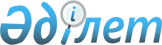 Об утверждении годовых ставок платы за предоставление междугородной и (или) международной телефонной связи
					
			Утративший силу
			
			
		
					Постановление Правительства Республики Казахстан от 16 октября 2004 года N 1066. Утратило силу постановлением Правительства Республики Казахстан от 10 июля 2009 года N 1055



      


Сноска. Утратило силу постановлением Правительства РК от 10.07.2009 


 N 1055 


 (порядок введения в действие см. 


 п. 3 


).



      В соответствии с 
 Кодексом 
 Республики Казахстан от 12 июня 2001 года "О налогах и других обязательных платежах в бюджет" (Налоговый кодекс) и 
 Законом 
 Республики Казахстан от 5 июля 2004 года "О связи" Правительство Республики Казахстан постановляет: 


<*>






      Сноска. В преамбулу внесены изменения постановлением Правительства РК от 21 июля 2006 года N 


 698 


 (вводится в действие с 1 января 2006 года).






      1. Утвердить прилагаемые годовые ставки платы за предоставление междугородной и (или) международной телефонной связи.




      2. Агентству Республики Казахстан по информатизации и связи в месячный срок по согласованию с Министерством экономики и бюджетного планирования Республики Казахстан и Министерством финансов Республики Казахстан разработать и утвердить Методику исчисления платы за  предоставление междугородной и (или) международной телефонной связи на основании утвержденных годовых ставок.



      2-1. Годовые ставки платы за предоставление междугородной и (или) международной телефонной связи пересматриваются ежегодно. 


<*>






      Сноска. Постановление дополнено пунктом 2-1 - постановлением Правительства РК от 21 июля 2006 года N 


 698 


 (вводится в действие с 1 января 2006 года).






      3. Настоящее постановление вступает в силу с 1 января 2005 года и подлежит официальному опубликованию.


      Премьер-Министр




      Республики Казахстан





                                            Утверждены



                                  постановлением Правительства 



                                      Республики Казахстан



                               от 16 октября 2004 года N 1066 


<*>





      Сноска. Ставки с изменениями, внесенными постановлениями Правительства РК от 21 июля 2006 года N 


 698 


 (вводится в действие с 1 января 2006 года); от 10 августа 2007 г. N  


 685 


 (вводится в действие с 1 января 2007 г.).





                  Годовые ставки платы за предоставление 






          междугородной и (или) международной телефонной связи



  ________________________________________________________________________



 Вид телефонной связи               !Годовые ставки платы в месячных   !



                                    !расчетных показателях за одного   !



                                    !абонента                          !



-----------------------------------------------------------------------!



междугородная и международная                      1, 101



-----------------------------------------------------------------------



междугородная                                      0, 550



-----------------------------------------------------------------------



международная                                      0, 550



_______________________________________________________________________                 

					© 2012. РГП на ПХВ «Институт законодательства и правовой информации Республики Казахстан» Министерства юстиции Республики Казахстан
				